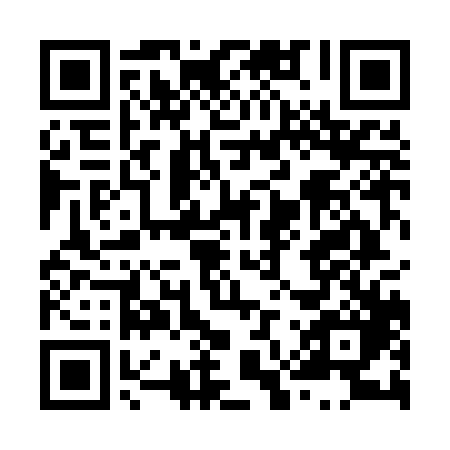 Ramadan times for Puerto Maldonado, PeruMon 11 Mar 2024 - Wed 10 Apr 2024High Latitude Method: NonePrayer Calculation Method: Muslim World LeagueAsar Calculation Method: ShafiPrayer times provided by https://www.salahtimes.comDateDayFajrSuhurSunriseDhuhrAsrIftarMaghribIsha11Mon4:294:295:4011:473:035:535:536:5912Tue4:304:305:4011:463:035:525:526:5913Wed4:304:305:4011:463:035:525:526:5814Thu4:304:305:4011:463:035:515:516:5715Fri4:304:305:4011:453:035:505:506:5716Sat4:304:305:4111:453:035:505:506:5617Sun4:304:305:4111:453:035:495:496:5518Mon4:304:305:4111:453:035:485:486:5519Tue4:304:305:4111:443:025:485:486:5420Wed4:304:305:4111:443:025:475:476:5321Thu4:304:305:4111:443:025:465:466:5322Fri4:304:305:4111:433:025:465:466:5223Sat4:314:315:4111:433:025:455:456:5124Sun4:314:315:4111:433:025:445:446:5125Mon4:314:315:4111:423:025:445:446:5026Tue4:314:315:4111:423:025:435:436:4927Wed4:314:315:4111:423:025:425:426:4928Thu4:314:315:4111:423:015:425:426:4829Fri4:314:315:4111:413:015:415:416:4830Sat4:314:315:4111:413:015:415:416:4731Sun4:314:315:4111:413:015:405:406:461Mon4:314:315:4111:403:015:395:396:462Tue4:314:315:4111:403:015:395:396:453Wed4:314:315:4111:403:005:385:386:444Thu4:314:315:4211:403:005:375:376:445Fri4:314:315:4211:393:005:375:376:436Sat4:314:315:4211:393:005:365:366:437Sun4:314:315:4211:392:595:365:366:428Mon4:314:315:4211:382:595:355:356:429Tue4:314:315:4211:382:595:345:346:4110Wed4:314:315:4211:382:595:345:346:40